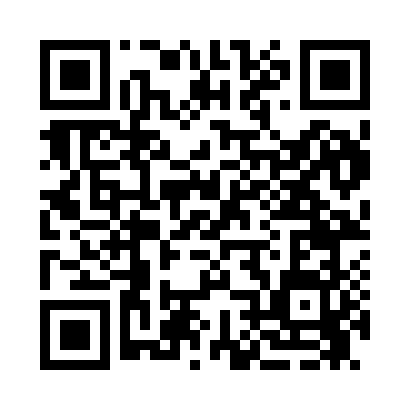 Prayer times for Cravens, Arkansas, USAWed 1 May 2024 - Fri 31 May 2024High Latitude Method: Angle Based RulePrayer Calculation Method: Islamic Society of North AmericaAsar Calculation Method: ShafiPrayer times provided by https://www.salahtimes.comDateDayFajrSunriseDhuhrAsrMaghribIsha1Wed5:066:231:134:588:039:202Thu5:056:221:134:588:039:213Fri5:036:211:124:588:049:224Sat5:026:201:124:588:059:235Sun5:016:191:124:588:069:246Mon5:006:181:124:588:079:267Tue4:586:171:124:588:089:278Wed4:576:161:124:588:089:289Thu4:566:151:124:598:099:2910Fri4:556:151:124:598:109:3011Sat4:546:141:124:598:119:3112Sun4:536:131:124:598:129:3213Mon4:516:121:124:598:129:3314Tue4:506:111:124:598:139:3415Wed4:496:101:124:598:149:3516Thu4:486:101:124:598:159:3617Fri4:476:091:125:008:169:3718Sat4:466:081:125:008:169:3819Sun4:456:081:125:008:179:3920Mon4:456:071:125:008:189:4021Tue4:446:061:125:008:199:4222Wed4:436:061:125:008:199:4223Thu4:426:051:135:018:209:4324Fri4:416:051:135:018:219:4425Sat4:406:041:135:018:229:4526Sun4:406:041:135:018:229:4627Mon4:396:031:135:018:239:4728Tue4:386:031:135:018:249:4829Wed4:386:021:135:028:249:4930Thu4:376:021:135:028:259:5031Fri4:376:021:135:028:269:51